Send your completed application to: * Information with an asterix will not be used as part of the selection process, but will help to determine how best to match people, skills and placements. 1. Personal Information2. Family SituationPlease describe briefly your present family situation (i.e. do you have a partner/ children/other dependents) 3. EducationPlease give dates of attendance at schools and colleges.Secondary school:College / University (please include name of collge/university and field of study):Other training and/or qualifications:* Have you ever participated in nonviolence training?If yes, please specify: * Do you have specialized training in Human Rights and/ or International Humanitarian Law? If yes, please specify: 4a. Work Experience Please give details of your work experience starting with your present/most recent employment. 4b. Volunteer ExperiencePlease give details of any volunteer work:5. Knowledge of Israel-PalestineHave you visited Israel and/or Palestine before and if so, for what purpose? Please write a paragraph (not more than 250 words) to summarize your understanding of the current situation in Israel-Palestine.6. Knowledge of LanguagesMother tongue: Please indicate your level of proficiency in each language by ticking the appropriate box and give details of any other languages you know:Anything else regarding languages you would like to comment on:7. Technological literacyPlease give your level of competence with computers, mobile phones and digital cameras Any additional skills:8. Exposure to other cultures and faithsHave you travelled, lived or worked in any other country/ies?  YES / NOIf yes, please give dates and details: Have you had exposure to people of other faiths and cultures?Please give details:  ___________________________________________________________________________9. Experience of writing and researchWriting articles for publication is a requirement for the program. Please give brief details of any reports or articles you have written with dates and purpose.10. Active involvement Do you belong to any church-related, ecumenical, faith-based or other civil society networks? Please give details 11. Advocacy workPlease give details of your experience of public speaking or other communication work.Which of the above-mentioned networks can assist in your advocacy work during and after your participation in the EAPPI? ___________________________________________________________________________12. TeamworkEAPPI expects participants to live and work closely in teams with people of different countries, age, gender, and background Please give examples of the teams that you have been part of. What roles have you taken within these teams and what did you learn from this experience?How do you feel about sharing a bedroom with another person for three months?13. MotivationPlease write a few paragraphs (not more than 400 words) on why you are applying for the post of an Ecumenical Accompanier.  14. RefereesPlease give the names of three referees (NOT relatives) who have known you for at least one year.  15. HealthPlease note that this section on your health is integral part of the assessment procedure. It will also help to determine which placement is most suitable in case you need any medical treatment while in Israel-Palestine. Please make sure you answer both questions carefully. Providing misleading information about your health may lead to the discontinuation of your term as an Ecumenical Accompanier.Do you have any special dietary requirements?  YES / NOIf yes, please give details:Do you, or others, consider that you have or have had any illnesses (physical or mental), other health issues, disabilities, cognitive, behavioural or mobility problems? YES/NOIf yes, please give details:15/a COVID VaccinationsIn order to access Ben-Gurion Airport, Israeli health authorities require vaccinations and PCR test before departure. Please indicate: Did you have COVID within the last six months?                     YES / NOIn case YES: please attach proof of it   In case NO: please duly fill-in the following Vaccinations received ……………………………………………………………………………………………………………………………………………………………………………………………………………………………………………………………………………………………………………Dates of vaccinations ………………………………………………………………………………….. ……………………………………………………………………………………………………………16. Safeguarding  	17. FeedbackPlease tell us how you found out about EAPPI.18. DeclarationI confirm that the information given above is true and complete.Name of applicant: _______________________Date: __________________________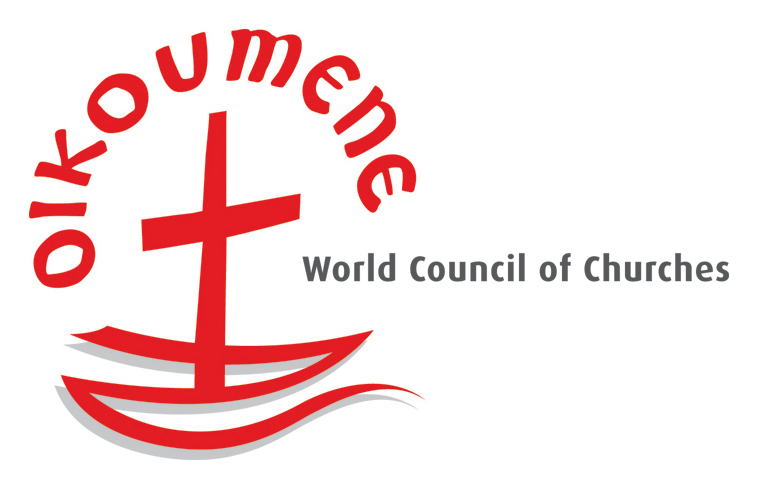 APPLICATION FORM ECUMENICAL ACCOMPANIER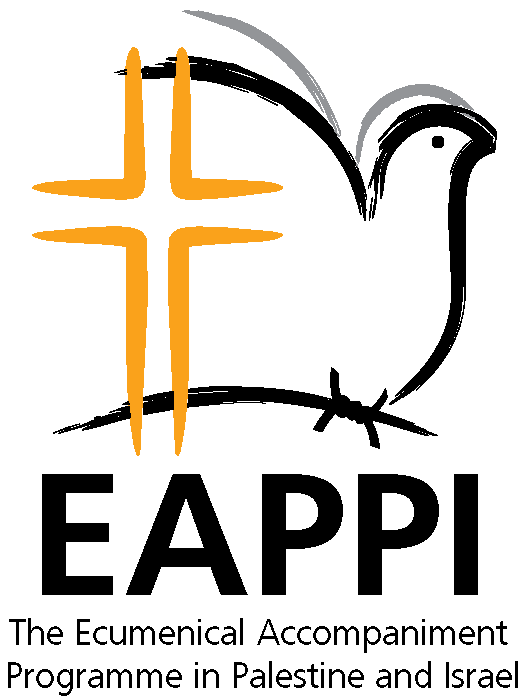 Surname:First Name(s):Current Address:Permanent Address (if different):* Date and place of birth: E-mail:Gender:    Male      Female Mobile phone:Telephone:Nationality: Passport number: Date and place of issue:Expiry date:In case of emergency, who should be notified?In case of emergency, who should be notified?Name: Address:Mobile phone:Telephone:Fax: Email: Language: Relationship to you: Please indicate when you would be available to go to Israel-Palestine. 
Please indicate at least 2 departure dates when you would be available for a three month term: (Dates may change +/- 2 days)Please indicate when you would be available to go to Israel-Palestine. 
Please indicate at least 2 departure dates when you would be available for a three month term: (Dates may change +/- 2 days)5th of November 2022 – 2nd of February 2023 (Group 86)18th of January 2023 – 13th of April 2023 (Group 87)1st of April 2023 – 29th of June 2023 (Group 88)14th of June 2023– 12th of September 2023(Group 89)5th of November 2022 – 2nd of February 2023 (Group 86)18th of January 2023 – 13th of April 2023 (Group 87)1st of April 2023 – 29th of June 2023 (Group 88)14th of June 2023– 12th of September 2023(Group 89)DatesName and address of employer and nature of business / workPosition held and brief description of dutiesDatesName, location and nature of workPosition held and brief description of dutiesNoneBasicCompetentFluentEnglish (spoken)English (written)* Arabic (spoken)* Arabic (written)* Hebrew (spoken)* Hebrew (written)* French* German* OtherOffice toolsLevel(Basic – Moderate – Advanced)Use of a mobile phone - updating phone book- writing and receiving messages- listening to voice mailUse of a digital camera - taking pictures- downloading pictures to the computerUse of a video cameraUse of a computer:- Microsoft Word- Microsoft Excel- Microsoft PowerPoint- saving pictures on CDsUse  of the InternetAbility to use e-mail programs including attaching documents and picturesReferee 1Referee 2Referee 3Name:Phone:How you know him/her:16.1 Have you ever had a police conviction?                        YES / NOIf yes, please detail:16.2 Have you been charged with any offence including any charge that is incomplete or awaiting legal action, or are you aware of any investigation into your affairs that has the potential to lead to charges including relating to child abuse, exploitation or child pornography                                                                                 YES / NO16.3 Are you willing to undergo a police check (including regarding child abuse offenses) as part of your application?                                                                YES / NO